Preparing for Transition from Key Stage 4 to Key Stage 5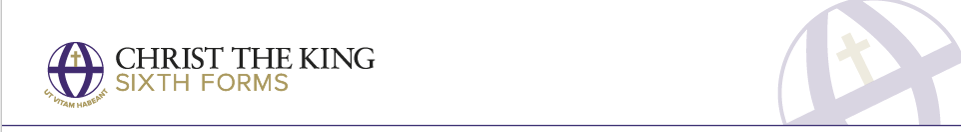 SubjectQualificationPhotographyA LevelRecommended Reading MaterialsRecommended Websites On Photography - Susan Sontag Ways of seeing - John Berger The Photograph as Contemporary Art - Charlotte Cottonhttp://www.masters-of-photography.com/ - a superb resource, including articles, photographs and resources on a wide variety of famous photographers https://www.vam.ac.uk/collections/photographs  - Victoria and Albert Museum Photography department, a great collection of images and articles.https://www.bjp-online.com - the online version of the oldest running photography magazine. Great snippets of contemporary photo culture.Preparation TasksRecommended Research Start a Pinterest board, collecting any photographs or other images that you personally find interesting or inspiring.Try and take as many photographs as possible, get used to recording interesting things that you notice on your phone or camera.Research the basic settings of a camera and produce an A4 page explaining the following: ISO, Aperture, WB and Shutter Speed.https://www.pinterest.com/johannarach/  - Copy and paste into browser for my Pinterest page.https://www.slideshare.net/gholden1979/shape-in-domestic-environments - Look at this for some great examples to inspire you for the task using domestic items creatively (see below in Tasks to Complete).https://www.youtube.com/watch?time_continue=29&v=3tYny5uMHu4&feature=emb_title - Watch the above film on Andre Kertesz’s picture of a fork. Kertész elevates the photograph from a simple record of kitchen utensils into a poetic statement by emphasising the beauty in the fork’s simple geometry and form. Recommended trips or visits this SummerRecommended trips or visits this SummerAlthough many galleries are closed for the foreseeable future, most have virtual tours of exhibitions and collections on their websites. I would recommend looking at the following: The Photographer’s Gallery, The National Portrait Gallery, Fotografiska  (https://www.fotografiska.com), The Tate, Victoria and Albert Museum.Although many galleries are closed for the foreseeable future, most have virtual tours of exhibitions and collections on their websites. I would recommend looking at the following: The Photographer’s Gallery, The National Portrait Gallery, Fotografiska  (https://www.fotografiska.com), The Tate, Victoria and Albert Museum.Tasks to CompleteTasks to CompleteCreative use of domestic objects: Take a series of photographs using domestic objects (everyday items that you have in your home e.g. kitchen utensils) as your subject. Look at the recommended research (above) for ideas. Consider angle, viewpoint, light and shadow when creating your images. Edit down to 10 images which you think are the most successful. These can be saved either digitally or printed out.Start a Pinterest board and pin images that interest and inspire you.Research the basic camera settings and produce a page which explains the following terms: Aperture, Shutter Speed, ISO and WB (white balance).Creative use of domestic objects: Take a series of photographs using domestic objects (everyday items that you have in your home e.g. kitchen utensils) as your subject. Look at the recommended research (above) for ideas. Consider angle, viewpoint, light and shadow when creating your images. Edit down to 10 images which you think are the most successful. These can be saved either digitally or printed out.Start a Pinterest board and pin images that interest and inspire you.Research the basic camera settings and produce a page which explains the following terms: Aperture, Shutter Speed, ISO and WB (white balance).